S3 Fig. Axial contrast-enhanced T1-weighted MRI.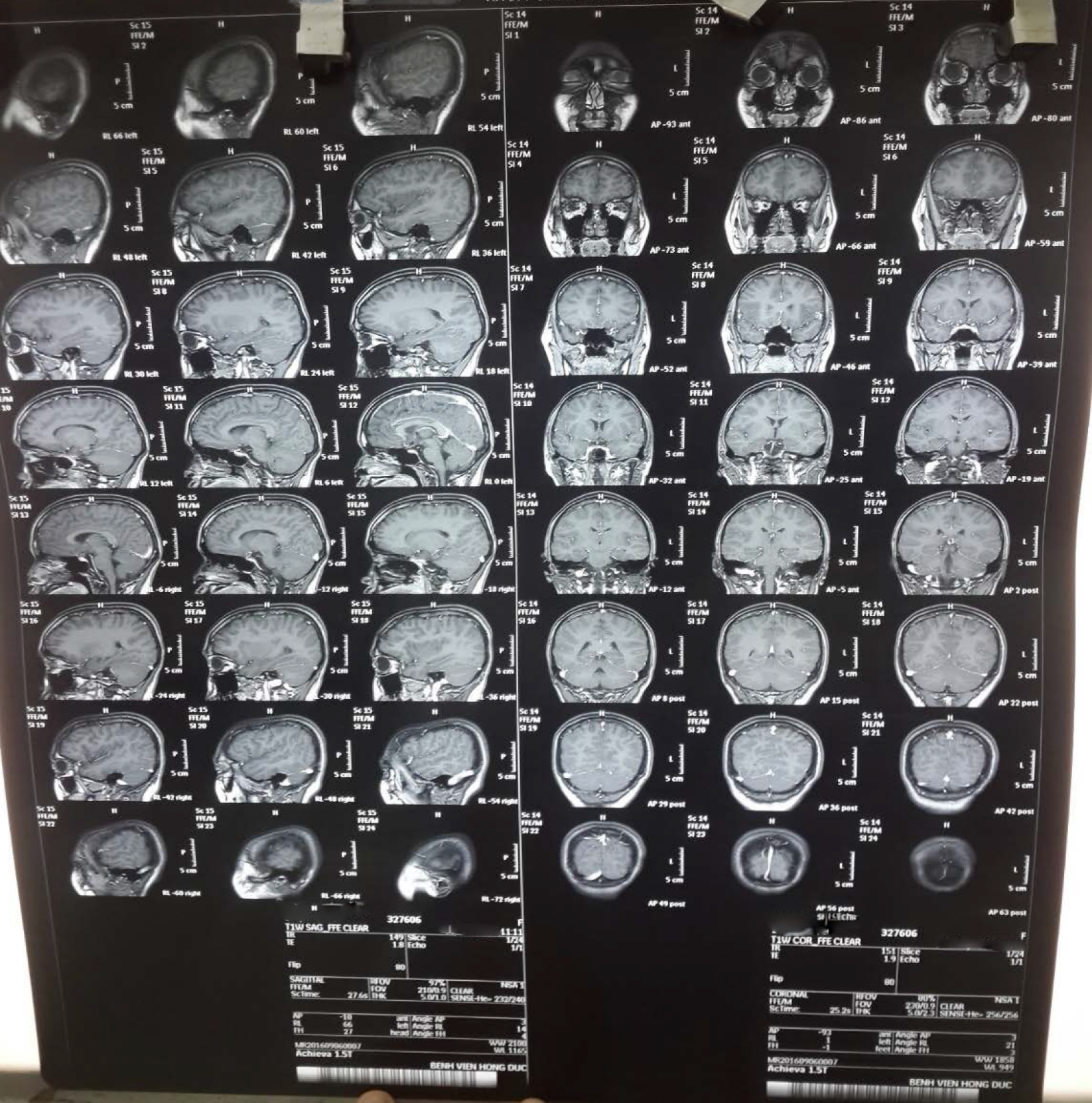 